.No intro .... breathe and goCROSS SAMBA R + L, MAMBO R, SHUFFLE ½ TURN LROCK FWD, BALL STEP ¼ TURN, CROSS SHUFFLE, SWAY SWAYCROSS RIGHT, PUSH BACK, SIDE CHASSE, CROSS ROCK ¼ LEFT, KICK OUT OUTSWIVEL HEEL TOE HEEL IN, RIGHT SHUFFLE FORWARD, CROSS, ¼ SIDE, CROSS ROCK POINTTAG: END OF WALL 4Have FunGudrun Schneider – www.gudrun-schneider.com - E-Mail: gudrun@gudrun-schneider.comHeather Barton – e-mail:  hcbootleggers26@aol.comLast Update - 22nd May 2018Feeling Good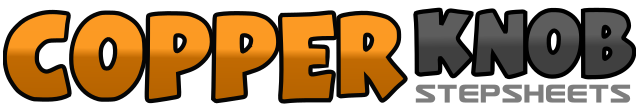 .......Count:32Wall:4Level:Improver.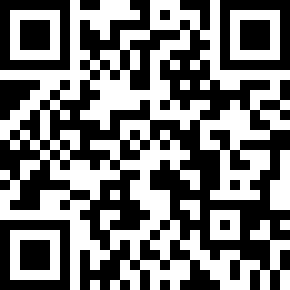 Choreographer:Gudrun Schneider (DE) & Heather Barton (SCO) - May 2018Gudrun Schneider (DE) & Heather Barton (SCO) - May 2018Gudrun Schneider (DE) & Heather Barton (SCO) - May 2018Gudrun Schneider (DE) & Heather Barton (SCO) - May 2018Gudrun Schneider (DE) & Heather Barton (SCO) - May 2018.Music:Feeling Good (feat. KIDDO) - Strobe!Feeling Good (feat. KIDDO) - Strobe!Feeling Good (feat. KIDDO) - Strobe!Feeling Good (feat. KIDDO) - Strobe!Feeling Good (feat. KIDDO) - Strobe!........1&2Cross right over left, side step left to left, step right in place3&4Cross left over right, side step right to right, step left in place5&6Rock forward onto right, recover onto left, step back on right7&8½ turn shuffle, stepping left ¼ left, right together, left ¼ left  (6.00)1-2Forward rock onto right, recover onto left&3-4(&) step onto right, step forward on left, pivot ¼ turn right, (9.00)5&6Cross left over right, step right to right, cross left over right7-8Sway onto right, sway onto left1-2Cross right over left, step back on left pushing hip backwards3&4Chasse to right steping right to right, left together, right to right5&6Cross rock left over right, recover onto right, ¼ to left stepping left forward (6.00)7&8Kick right forward, step out right, step out left1&2Bring both heels in, both toes in, both heels in3&4Step right forward, bring left together, step forward right5&6Cross rock left over right, recover onto right, ¼ turn left stepping left forward (3.00)7&8Cross rock right over left, recover onto left, point right to right side1,2,3,4Click right hand up and across, back and down, repeat